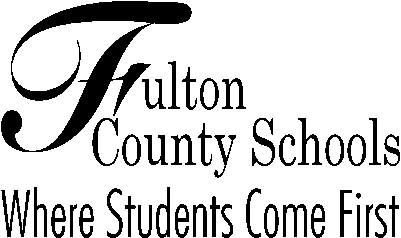 Shakerag Elementary schoolCelebrating Learning. Inspiring Leaders.Shakerag Elementary School Governance Council Meeting Minutes March 22, 2016Members present:  Michelle Skalka, Allison Kerley, Seani Serfontein, Karen James, Russell Bean, Laura Benscoter, Stephanie Beckles, Amy Gamble, Christine Lemerond, Cliff Jones - Guest and Brian Olivo teleconferencedThe meeting was called to order at 7:15a.m. by Michelle.  Michelle moved to approve the 2/23/16 minutes, Russell seconded and the motion passed unanimously.   Michelle moved to approve the amended 3/22/16 agenda, Karen seconded and the motion passed unanimously.Area Superintendent Cliff Jones:Introduced Christine Lemerond Shakerag’s incoming Principal Discussed Principal search proceduresPrincipal’s Update:Discussed Capital Plan Overview handouts on SPLOST and STEMMichelle moved to approve RFF days for 2016/2017 – 9/2, 11/7, 2/21 and optional 3/31, Russell seconded and the motion passed unanimouslyStrategic Plan Update:Kina Champion will guide SGC on 4/1 for a special training sessionElections Update:3 parents and 2 staff members to be voted on by March 29Housekeeping:Discussed cross council meetingSGC surveys must be completed by 4/13Discussed SGC website trainingNext meeting 5/3 – invite new membersLaurie Chans, Assistant Principal10885 Rogers Circle, Johns Creek, Georgia  30097www.shakeragelementary.com